Р Е Ш Е Н И Е          от 22.03.2019г.                               с. Калинино                                   № 5Об утверждении отчета об исполнении бюджетамуниципального образования Калининский сельсоветУсть-Абаканского района Республики Хакасияза  2018 год                Руководствуясь ст.241, 265 Бюджетного кодекса Российской Федерации (в редакции Федерального Закона от 06.12.2007г. № 333-ФЗ), п.п.2 п.1 ст.23 Устава муниципального образования Калининский сельсовет, Совет депутатов  Калининского сельсовета,Р Е Ш И Л: 1.Утвердить приложение 1 решения «Источники финансирования дефицита бюджета муниципального образования Калининский сельсовет Усть-Абаканского района Республики Хакасия за 2018 год» в сумме (профицит) – 2 664 545,73 руб. (приложение 1). 2.Утвердить приложение 2 решения «Доходы бюджета муниципального образования Калининский сельсовет Усть-Абаканского района Республики Хакасия по группам, подгруппам и статьям кодов классификации доходов за 2018 год» в сумме 57 159 467,79 руб. (приложение 3).3.Утвердить приложение 3 решения «Ведомственная структура расходов бюджета муниципального образования Калининский сельсовет Усть-Абаканского района Республики Хакасия за 2018 год» в сумме 54 494 922,06 руб. (приложение 7).4.Утвердить приложение 4 решения «Распределение бюджетных ассигнований по разделам и подразделам классификации расходов бюджета муниципального образования Калининский сельсовет Усть-Абаканского района Республики Хакасия за 2018 год»  (приложение 9).5.Утвердить приложение 5 решения «Распределение бюджетных ассигнований по целевым статьям (муниципальным программам Калининского сельсовета и непрограммным направлениям деятельности), группам и подгруппам видов классификации расходов бюджета муниципального образования Калининский сельсовет Усть-Абаканского района Республики Хакасия за 2018 год»  (приложение 11).6.Кредиторскую задолженность в приложении 6, образовавшуюся по состоянию на 01 января 2019 года принять к сведению.7.Решение вступает в силу с момента его  опубликования (обнародования). Глава Калининского  сельсовета                                                                       И.А.Сажин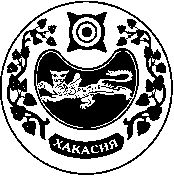                             СОВЕТ ДЕПУТАТОВ  КАЛИНИНСКОГО СЕЛЬСОВЕТА